Фосфор и его соединения.1 Вариант.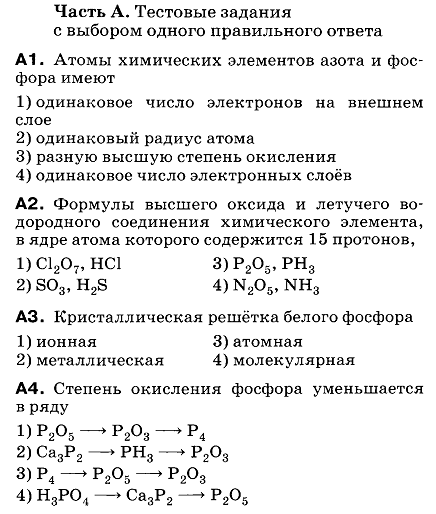 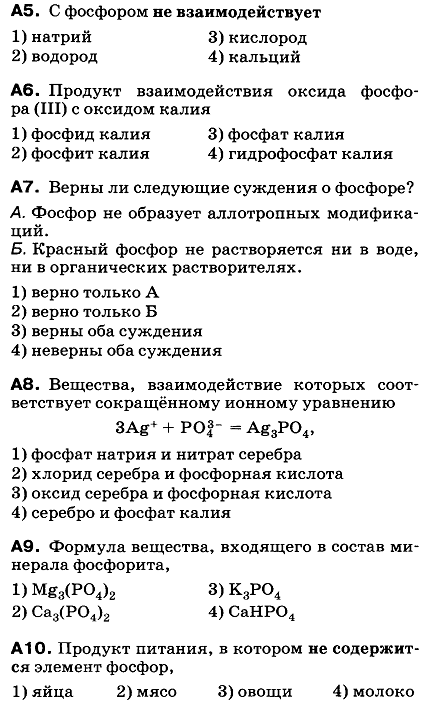 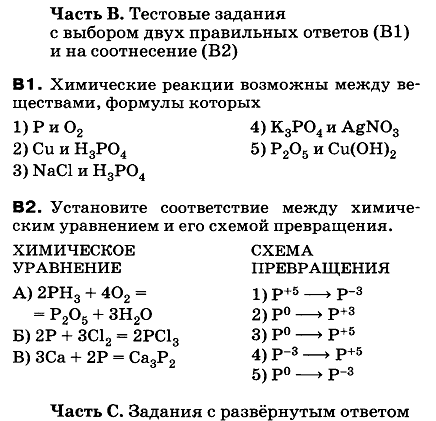 Подберите коэффициенты методом электронного баланса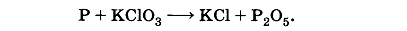 Укажите окислитель и восстановитель.Фосфор и его соединения.2 вариант.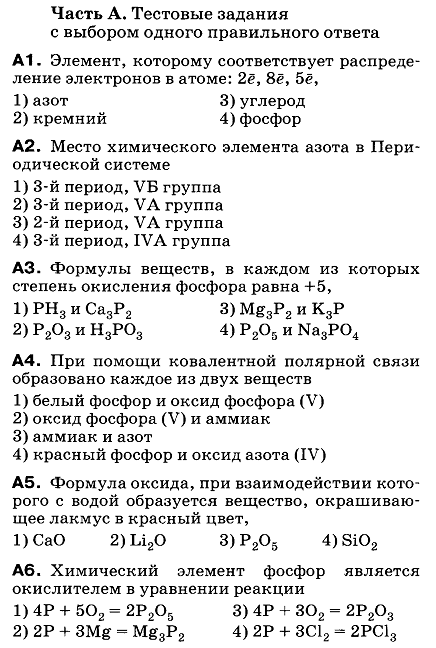 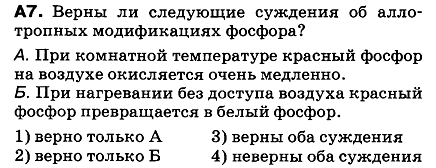 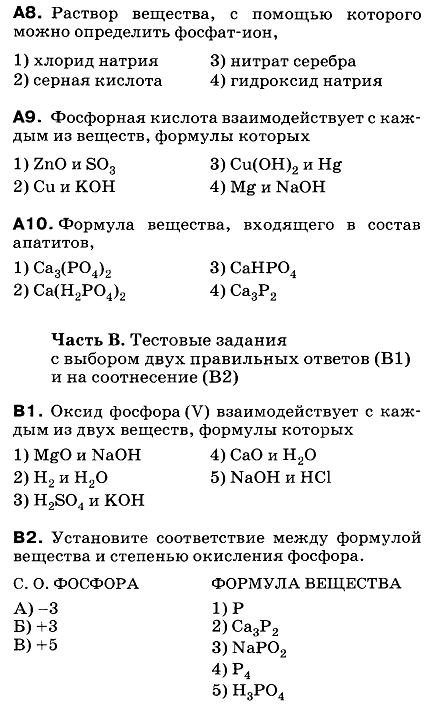 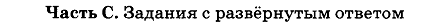 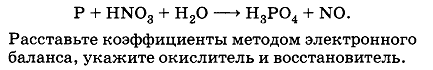 